ItemManufacturerModelColourSizeDate of ManufactureReason for salePrice (inc VAT)ImageCommentsCommentsHelmetFuture SafetyManta ProWhiteOneEx DisplayRRP £83.20£56.70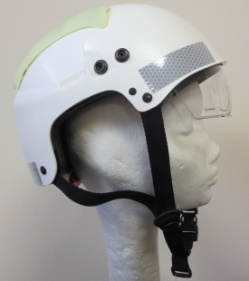 Multi-role helmet with Photo-luminescent vent covers, Solas reflective strips, integral drop down visor and maritime studsMulti-role helmet with Photo-luminescent vent covers, Solas reflective strips, integral drop down visor and maritime studsHemet Future Safety Manta ProYellowOneEx DisplayRRP £83.20£56.70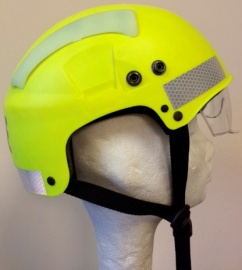 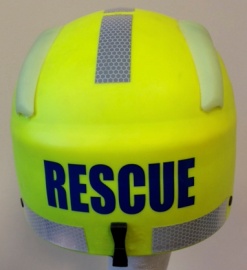 As above. Cosmetic scratches on integral visorHelmetFuture SafetyManta BasicYellowOneEx DisplayRRP £75.00£50.40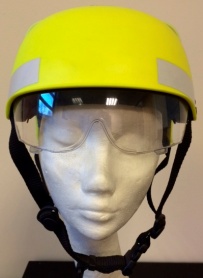 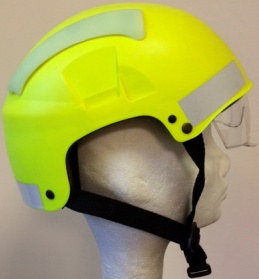 Multi-role helmet with Photo-luminescent vent covers, basic reflective strips and integral drop down visorHelmetPetzlEliaPurpleOne14 Jun 2013Ex DisplayRRP £53.76£35.55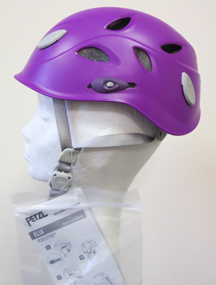 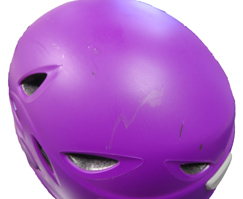 Scratches on top Helmet ProtecAce WaterGloss yellowLargeClearanceRRP £59.99£29.70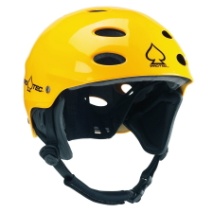 Helmet DMMAscent (Kids)Orange48-57cmClearanceRRP £47.00£28.79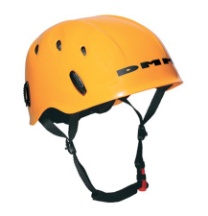 Ear DefendersMSAEXC  Cap Mounted EarmuffWhiteN/AN/AClearance£12.00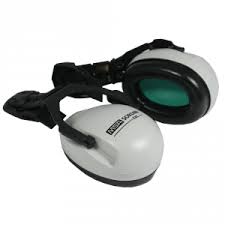 DescenderDescenderDescenderDescenderDescenderPetzlPetzl PetzlPetzlPetzlStop StopStopStopStopBlueBlueBlueBlueBlueN/AN/AN/AN/AN/A19 June 201219 June 201219 June 201219 June 201219 June 2012Pre-engravedDDPU154Pre-engravedDDPU156Pre-engravedDDPU157Pre-engravedTEKSTO45Pre-engravedTEKSTO52RRP £90.00£57.00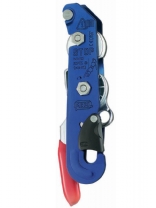 No boxNo BoxNo BoxGlovesGlovesNookieNookieXtremeXtremeBlack / GreyBlack / GreyXXLXLN/AN/AStock ClearanceStock ClearanceRRP £29.99£18.90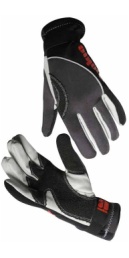 ChalkbagChalkbagPetzlPetzlSAKASAKARedRedN/AN/AN/AN/AStock ClearanceStock ClearanceRRP £17.50£11.50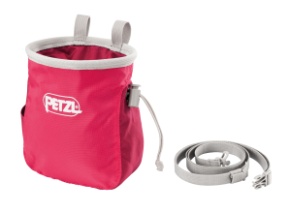 ChalkbagChalkbagPetzlPetzlBANDIBANDIGrey/RedJade GreenN/AN/AN/AN/AEnd of LineEnd of LineRRP £14.00£9.20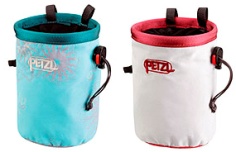 Knife KinfeGerberGerberRiver RunnerRiver RunnerBlackBlackN/AN/AN/AN/AStock ClearanceStock Clearance£39.20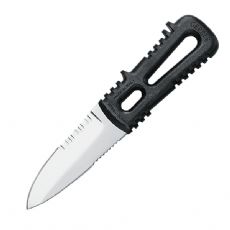 3.75 in fixed bladeWith sheathKnifeEdelridRope Tooth KnifeBlack/greenN/AN/AStock Clearance£15.00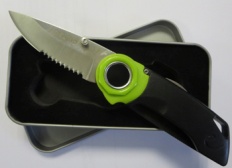 Comes with presentation tinNylon SlingNylon SlingNylon SlingNylon SlingNylon SlingNylon SlingLyonLyonLyonLyonLyonLyonLSL18.480LSL18.480LSL18.480LSL18.480LSL18.480LSL18.480BlackBlackBlackBlackBlackBlack18mm x 480cm18mm x 480cm18mm x 480cm18mm x 480cm18mm x 480cm18mm x 480cm05 Mar 201308 Jun 201222 Sep 201022 Sep 201022 Sep 201022 Sep 2010Stock ClearanceStock ClearanceStock ClearanceStock ClearanceStock ClearanceStock ClearanceRRP £15.76£10.33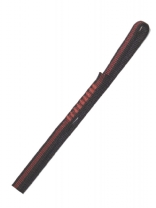 Nylon SlingNylon SlingNylon SlingNylon SlingNylon SlingNylon SlingLyonLyonLyonLyonLyonLyonLSL18.240LSL18.240LSL18.240LSL18.240LSL18.240LSL18.240BlackBlackBlackBlackBlackBlack18mm x 240cm18mm x 240cm18mm x 240cm18mm x 240cm18mm x 240cm18mm x 240cm13 Oct 201418 Jul 201330 Aug 201111 Jul 201104 Jan 201114 Apr 2010Stock ClearanceStock ClearanceStock ClearanceStock ClearanceStock ClearanceStock ClearanceRRP £9.00£5.89PFD PFDPalmPalmRescue 825Rescue 825RedRedM/LM/LEx-DisplayEnd of LineRRP £164.95£130.00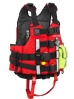 PFDPalmRescue 800RedS/MEnd of LineRRP £139.96£111.00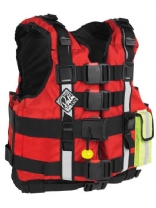 Tool Lanyard SetG-ForceFor wrist and waistBlackOneLast OneRRP £12.95£9.20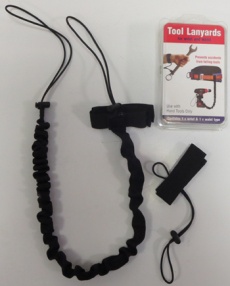 We are also throwing in a second wrist lanyard for free!BagStopdropToolingRound bag plus water bottle holderBlack / yellowApprox Dimensions:Bag height 42cmDiameter 19cmClearance£25.00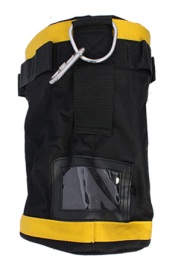 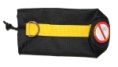 Water bottle holder suitable for 0.5l bottleBagRed RoadLeg BagBlackApprox. dim 26cm tall x 14cm diameterN/AClearance£20.00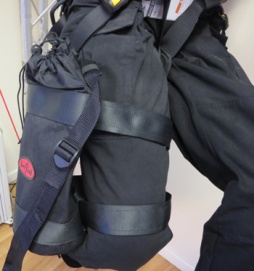 Harness – SitHarness – SitHarness - SitDMMDMMDMMBreninBreninBreninBlackBlackBlackRegularRegularRegularClearanceClearanceClearanceRRP £45.00£34.50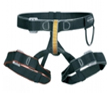 Harness Harness Harness PetzlPetzl Petzl800380038003BlackBlack Black2 (M-XL)2 (M-XL)1 (XS-L)08 Dec 201101 Aug 201310 Feb 2014ClearanceClearanceClearanceRRP £87.99£57.75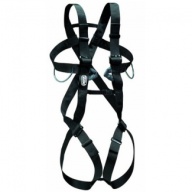 HarnessPetzlAvao SitBlack223 Jan 2013ClearanceRRP £170.62£112.00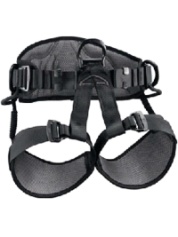 Rope ProtectorTrollWhite Canvas90cmClearance£11.00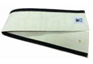 Rope ProtectorRopeProYellow / Blue50cmClearance£13.22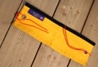 Rope ProtectorRope ProtectorSpirollSpirollBlackOrange60cm60cmClearanceClearance£10.00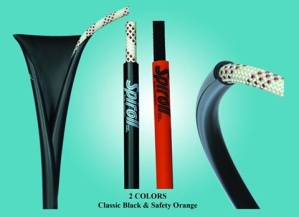 Toddler BackpackLittlelifeTurtleTurtle (green)6 months-4 yearsN/AClearanceRRP £19.99£13.90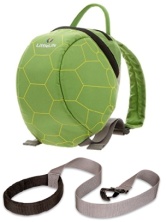 LanyardLanyardPetzlPetzlJoko YJoko Y85cm85cm21 Oct 201313 Sep 2012End of LineEnd of LineRRP £30.00£19.70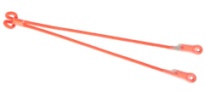 LanyardPetzlJoko I70cm20 Aug 2012End of LineRRP £18.00£12.20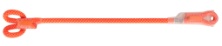 Wire LanyardLyon140cm21 Mar 2011ClearanceRRP £27.00£17.80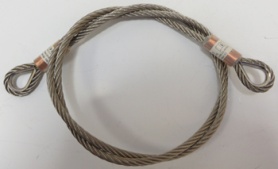 ThrowlinePalmBullet floating PP lineN/A11mm x 15mClearanceRRP £34.95£28.70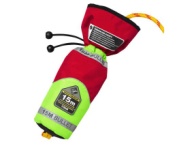 Back-upDMMBuddy 200RedN/A16 Jan 2012ClearanceRRP £69.99£47.80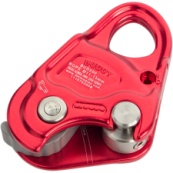 SunglassesJulboRaceBlackN/AN/AEnd of LineRRP £110.00£72.00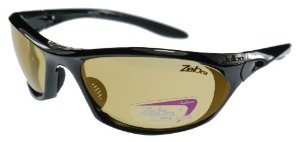 With Zebra photochromic lensesHat – KidsMarmotKipsterGreenOneRRP £20.00£8.00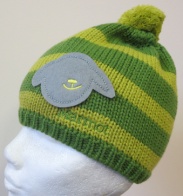 Tag says girls hat, but my son has one and it looks greatHat  - KidsMarmotKipsterDark PinkOneRRP £20.00£8.00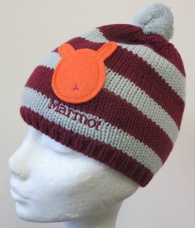 Anchor – caving bolt hangerPetzlVrilleeStainless Steel8mm 15kNRRP £3.99 ea£2.62 each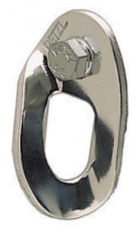 15 hangers with bolts for saleWith 5 x spare boltsKarabinerPalmWhitewater Wire GateRedFeb 2009End of LineRRP £10.95£7.50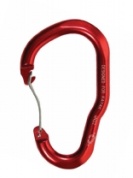 KarabinerPalmAuto LockSilverApr 2010End of LineRRP £15.95£11.00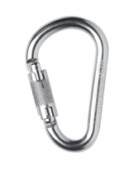 KarabinerEdelridPure ScrewScrewgateSilverClearance£6.00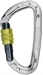 KarabinerKarabinerKarabinerKarabinerRidgegearRidgegearRidgegearRidgegearRGK2 RGK2 RGK2 RGK2SteelSteelSteelSteelClearanceClearanceClearanceClearanceRRP £6.88£5.15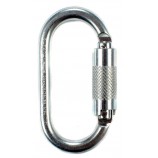 Triple Action, SteelTriple Action, SteelTriple Action, SteelTriple Action, SteelCompassSilvaField 7N/AN/AClearance£11.99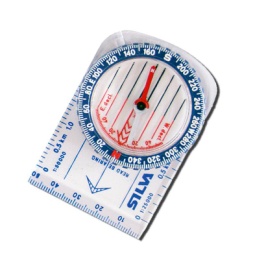 Wire CuttersFelcoCDOBlackClearanceRRP £64.99£55.00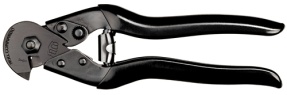 For wire up to 5mmWaterproof CaseAquapacSmall Walkie-Talkie case BlueEnd of LineRRP £29.00£19.10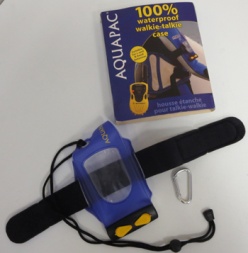 Pack contains, waterproof case, armband, lanyard and snap lock accessory karabinerWaterproof CaseAquapacMicro WhanganuiClear/GreyN/AN/AEnd of LineRRP £19.35£12.70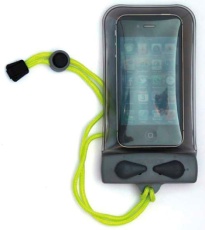 Fits IPhone 4 sized techTouch sensitive Waterproof CaseWaterproof CaseAquaquestAquaquestVHF Dry BagVHF Dry BagYellowYellowN/AN/AN/AN/AEnd of LineEnd of LineRRP £27.00£17.72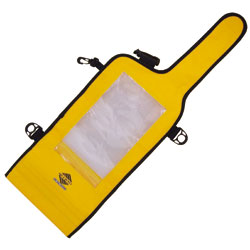 Suspension Trauma StrapTractelS.C.BlackN/AN/AClearance£10.00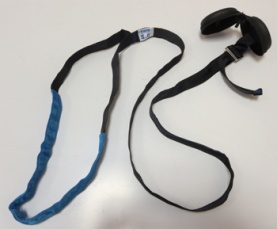 